ANNEXE 7Année scolaire 2019-2020Contrôle de la fréquentation et de l’assiduité scolaire - 1er DEGREDEMANDE DE SIGNALEMENT DE NIVEAU 1UNIQUEMENT lorsque l’enfant a manqué la classe sans motif légitime ni excuses valables au moins quatre demi-journées complètes dans une période d’un mois.RELEVÉ DES ABSENCES ABSENCES CERTAINS JOURS DE LA SEMAINE – Précisez : …………………………………………………………… ABSENCES CONTINUES (élève ne s’est plus présenté)                                      OUI       NONSi oui, depuis le : ……………………………………………………………………………………………………………………… PROBLEMES REPERES ASSOCIES AUX ABSENCES :MEDICAL :    OUI       NONAUTRES précisez ……………………………………………………………………………………………………………………DEMARCHES ENTREPRISES PAR L’ECOLECONTACTS AVEC LA FAMILLE : TELEPHONIQUE(S) – Dates : …………………………………………………………………………………………………………………. ENTRETIEN(S) AVEC LES PARENTS (OU LE RESPONSABLE LEGAL) – Dates : ………………………………………………….………………………………………………………………………………………………………………………………………………………….. LETTRE(S) ADRESSEE(S) A LA FAMILLE – Dates :…………………………………………………………………………………………CONCERTATION AVEC :Le médecin scolaire           	 OUI       NONL’infirmière scolaire          	 OUI       NON   Le RASED                     	 OUI       NONAutre                               	 OUI       NONSi OUI, précisez : …………………………………………………………………………………………………………………………………...…………………………………………………………………………………………………………………………………………………………ACTIONS EVENTUELLES DEJA ENGAGEES (saisine de l’aide sociale à l’enfance, d’un dispositif de réussite éducative, d’un CMPP…) : …………………………………………………………………………………………………………………………………………….DEMANDE DE SIGNALEMENT DE NIVEAU 2UNIQUEMENT lorsque l’enfant a manqué la classe sans motif légitime ni excuses valables au moins quatre demi-journées complètes dans une période d’un mois.RELEVE DES ABSENCES ABSENCES CERTAINS JOURS DE LA SEMAINE – Précisez : …………………………………………………………… ABSENCES CONTINUES (élève qui ne s’est plus présenté)                                      OUI       NONSi oui, depuis le : ……………………………………………………………………………………………………………………… PROBLEMES REPÉRÉS ASSOCIÉS AUX ABSENCES :MEDICAL :    OUI       NONAUTRES :   Précisez :………………………………………………………………………………………………………………DEMARCHES ENTREPRISES PAR L’ECOLECONTACTS AVEC LA FAMILLE: TELEPHONIQUE(S) – Dates : …………………………………………………………………………………………………………………. ENTRETIEN(S) AVEC LES PARENTS (OU LE RESPONSABLE LEGAL) – Dates : …………………………………………………. ..………………………………………………………………………………………………………………………………………………………….. LETTRE(S) ADRESSEE(S) A LA FAMILLE – Dates :…………………………………………………………………………………………CONCERTATION AVEC :  Le médecin scolaire          	  OUI       NON                          - L’infirmière scolaire       	  OUI       NON                       - Le RASED                     	  OUI       NON                          - Autre                     	  OUI       NONSi OUI, précisez : …………………………………………………………………………………………………………………………………...…………………………………………………………………………………………………………………………………………………………ACTIONS EVENTUELLES DEJA ENGAGEES (saisine de l’aide sociale à l’enfance, d’un dispositif de réussite éducative, d’un CMPP…) : …………………………………………………………………………………………………………………………………………….DEMANDE DE SIGNALEMENT DE NIVEAU 3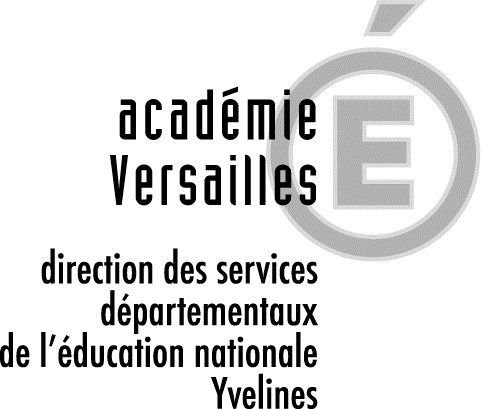 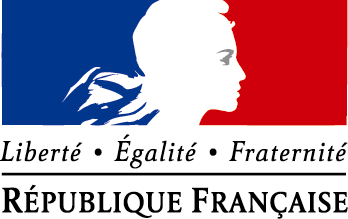 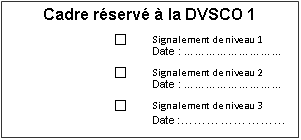 FICHE INDIVIDUELLE D’ABSENTEISMEFICHE INDIVIDUELLE D’ABSENTEISMEFICHE INDIVIDUELLE D’ABSENTEISMENombre de demi-journées par mois :Nombre de demi-journées par mois :Septembre : …..Octobre : …..Novembre : …..Décembre : …..Janvier : …..Février : …..Mars : …..Avril : …..Mai : …..Juin : …..Nombre de ½ journées non justifiées : …..Nombre de ½ journées non justifiées : ….. Signalement de niveau 1                      SYNTHESE DES ELEMENTS RECUEILLIS PAR L’EQUIPE EDUCATIVESignature du directeur d’école :                                                                                 Date et signature de l’inspecteur de l’éducation nationaleNombre de demi-journées par mois :Nombre de demi-journées par mois :Septembre : …..Octobre : …..Novembre : …..Décembre : …..Janvier : …..Février : …..Mars : …..Avril : …..Mai : …..Juin : …..Nombre de ½ journées non justifiées : …..Nombre de ½ journées non justifiées : ….. Signalement de niveau 2                    SYNTHESE DES ELEMENTS RECUEILLIS PAR L’EQUIPE EDUCATIVESignature du directeur d’école :                                                                                Date et signature de l’inspecteur de l’éducation nationaleAVIS ET COMMENTAIRES DU DIRECTEUR DE L’ECOLE :Date :AVIS ET COMMENTAIRES DE L’IEN :Date :CADRE RESERVE A LA DSDENDate de la convocation des parents :Présence des parents : Si non, date envoi lettre de carence :Signalement au Procureur :       OUI       NONSi oui, date :